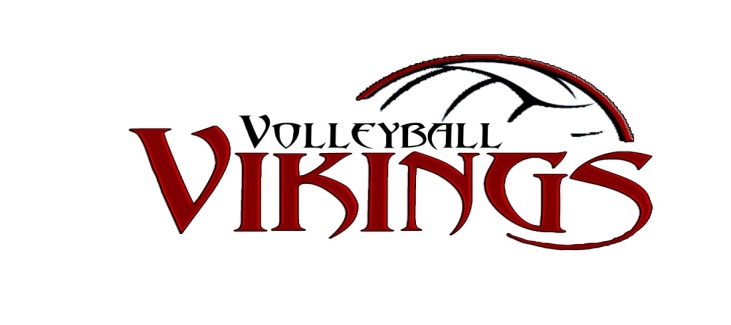 VIKINGS VOLLEYBALL BOARD MEETING – March 7, 2018Board Members in Attendance are highlighted:Jan Bernier, Director (E)Scott Hadrava, Assistant Director (O)Michelle Kent, Secretary (E)Karen Johnson, Uniform Coordinator (E)* - OpenDeb Robinson, Scheduling (E) - Kindra*Micki Husnik, Treasurer (O) - Mandi Bombard, Volunteer (E) - OpenGina Dufeck, Volunteer/Fundraising (O)* - OpenPam Gladitsch, Website Coordinator (E)* - OpenShannon Schmeling, Merchandise Coordinator (O)Rick Weispfennig, Community Sports Director (E)Lori Tiegen - Coaching Sports Director (O)Mike Selbitschka, Volleyball AdvisorDirector – Jan BernierVikings ClassicSet-up – Board Members (no player families or coaches, unless they want to stop by)High School 7-9:30 pmWrestling Room – tables needed as this will be the team camp areas, no teams should set up camp in the hallwaysMiddle School – 5-7pm (east gym/cafeteria); 9:30 – 11:30 pmAccess to both schools on Saturday and Sunday at 6 amTournament Site Directors – will eat/drink for free (Taylor and Ryan have confirmed they will act as directors on both Saturday and Sunday)Middle School –Ryan Minke High School - Taylor EssenFoodshelf - North BranchFlyer to tournament teamsNorth Branch Team ChallengeIf team brings in 50 items they will get 1 slice of pizza a pieceIf team brings in 100 items, each player will get a slice of pizza and a smoothiePicturesTaken at 7:15 am SHARP!Coaches – need to wear Vikings Volleyball JO GearPlayers – need to wear full player gear (Warm-ups)Saturday Middle School – Jen HedbergHigh School – Brian AblerSunday – all at middle school – PamAssistant Director – Scott HadravaNo updatesTreasurer – Micki HusnikBank statement amount was providedPlayer receipts were given out and payment is due by March 9, 2018Refunds to players was low this yearLisa Fortuna will be helping at the Vikings Classic with the money collectionCoaching Sports Director – Lori Tiegen Still waiting to hear back from coaches regarding required certifications.Volunteer Coordinator – Mandi Bombard/Gina DufeckNeed 12 cases of waterRick is bringing the waterCoolers – need twoMiddle School needs six Mike is bringing a HUGE coolerJan has 2 coolersDonutsMandi – SaturdayPam – SundayCoffee – from the schoolDominoesDelivery starts at 9:30 amDQSmoothiesHot Dog wrappersDilly barsPretzelsSaladsRoasterJanMikeMeal Tickets for Coaches – MickiSigns needed for concessions – listing items and pricesGina to ask Kelly if she has a template we can useNeed sandwich boards from Joan (4)No outside food inside our tournamentLori to send an email to the coaches to tell teamsHigh violation of this from our own players last 2 yearsKaren motioned/ Pam second – no free admission tickets because we no longer ask the parents to donate pop/Gatorade/water.  PASSED.Fundraising Coordinator – Gina Dufeck/Mandi Bombard95% Dibs slot full – 99% as of March 19, 2018Need help on cleanup on Sunday afternoonJan asked teams playing late on Sunday to help with takedownDQ cards – fundraiserSell $10 card for 1 free admissionsSell $20 card for 2 free admissionsCommunity Sports Director – Rick WeispfennigNo updatesScheduling- Deb Robinson and Kindra Helin No updatesSecretary – Michelle KentUpcoming meetings:	April 18, 2018 @ 6:30Uniform Coordinator – Shannon SchmelingNo updatesMerchandise Coordinator – Karen Johnson No updatesVolleyball Advisor – Mike SelbitschkaNo updatesWebsite Coordinator – Pam GladitschDid not receive many coach’s picturesLori to reach out to coaches againOTHER:Karen - NCR officiating website for volleyball for 12s was way too confusing.  Rick has provided feedback to NCR.Gina motioned and Michelle second that a board member w/o a player in the club should receive the median tuition reduction that the other board members that do have players in the club are receiving.  PASSED.Next meeting will be held on Wednesday, April 18, 2018 @ 6:30 pm @ Legion –Meeting adjourned.